Техническое задание и исходные данные для разработки бизнес-плана  (заполняется заявителем проекта)                                                                                           телефон для контактов:   Финансирование проектаОписание членов кооператива (можно приложить выписку протокола организационного собрания)Описание технологического процесса проекта по переработкеНеобходимо  расписать последовательность действий при реализации проекта по переработке, при этом указать какое оборудование необходимо на каждом этапе процесса переработки. Можно запросить у поставщиков оборудования технологический проект.Перечень продукции (услуг) кооператива с указанием ценНаименование и объем сырьяНаименование продукции на выходе переработкиНаличие у кооператива материально-технической базы для ведения хозяйственной деятельности (собственного и арендуемого имущества). Если еще нет – кооператив должен заключить договор аренды на срок не менее 6 лет.  Инвестиционные затраты (в полном соответствии с планом расходом, с приложением предварительного договора поставки)Численность и заработная плата работников кооператива (в т.ч. по вновь создаваемым рабочим местам)Номенклатура и цены приобретаемого сырья и материалов для кооперативаСбыт продукцииГрафик реализации проекта (указать квартал)Партнеры проектаПРИЛОЖЕНИЕ 1. 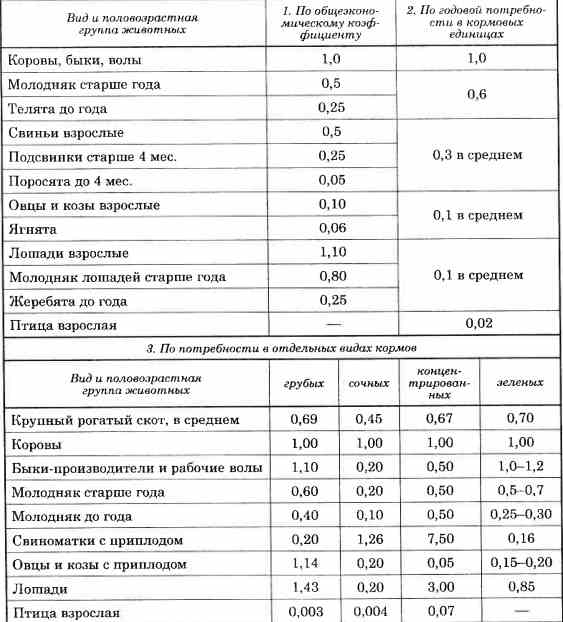 Коэффициенгт перевода пчелосемей – 0,2Заявитель проектаЗаявитель проектаНаименование кооператива Контактные данные лица, ответственного за разработку бизнес-плана Вид деятельностиСистема налогообложения ИНН, дата создания Цель проекта (краткое описание идеи)Месторасположение производстваНужна разрешительная документации для производства (да/нет)Сертификация продукции предполагается (да/нет)Предполагается работа в «Меркурий» (для продукции животноводства) (да/нет)Мощность оборудования (за сутки)Периодичность переработки (круглогодично или период  с…по..)Доставка и установка входит в стоимость оборудования (да/нет)Источники финансирования:Сумма, тыс.руб.Стоимость проекта в том числе собственные средствагрант% софинансирования№ ФИО инициативной группыОрганизационно-правовой формой (ЛПХ,КФХ, ИП..)Является сельхозтоваропроизводителем (Да/Нет)Форма участия в кооперативе (выполняемые работы, поставляемая продукция)Место-нахождение члена кооперативаЗемельные угодья, гаПоголовье всех животных в пересчете в условные головы (см. приложение)Стаж в сельском хозяйстве12345…Наименованиепродукции (услуг)Цена ед. продукцииЦена ед. продукцииНаименованиепродукции (услуг)членов кооперативаНЕ членов кооперативаНаименованиесырьяОбъем сырья в год (кг)Объем сырья в год (кг)Наименованиесырьячленов кооперативаНЕ членов кооперативаНаименованиепродукцииОбъем продукции, кг№ п/пНаименованиеПлощадьКто собственник (при аренде)Электричество, вода есть (если нужно по технологии)ЗемляПомещение…№ п/пНаименованиеМощностьКол-во Стоимость единицыСроки закупа (месяц, год)Предполагаемый поставщик№ п/пСпециальностьЧисленностьСредняя заработная платаБудут приняты после получения гранта (да/нет)Итого№ п/пНаименование статей прямых материальных затрат Ед. измеренияПотребность в годСтоимость единицыСтоимость за год, руб.1ГСМ2Электроэнергия3Вода4Отопление5Связь, интернет6Сертификация продукции7Услуги по вывозу отходов8Транспортные расходы № п/пНаименование организацииПродукцияОбъем в процентном соотношении12345678 Например рынки районов…. Или Магазин ИП …№Этапы реализации проекта201920202021202220231Подготовительная работа (подготовка конкурсной документации, написание бизнес-плана)2Защита проекта (первый этап, второй этап). Подготовка учредительных документов сельскохозяйственных потребительских кооперативов3Заключение договоров с Минсельхозом РБ, поставщиками по реализации проекта ДГП4Общестроительные работы5Приобретение имущественного комплекса (цеха, убоя птицы и глубокой переработки мяса птицы, нестационарного торгового объекта)6Заключение договоров с потребителями, торговыми сетями и др.7Выпуск продукции8Сертификация продукции9Заключение договор по сбыту10Выход на планируемую мощность № п/пНаименование организацииВзаимоотношение с данной организацией (продажа-покупка товара, оказание услуг)12345678